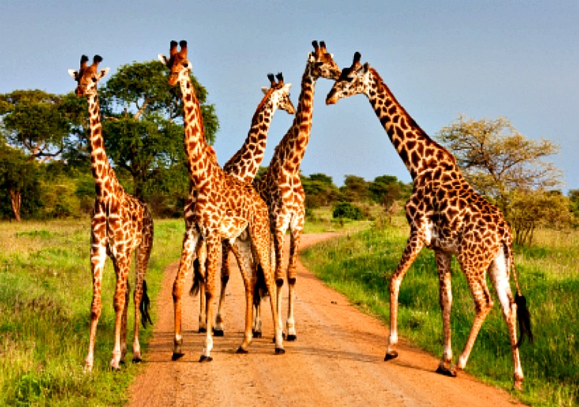 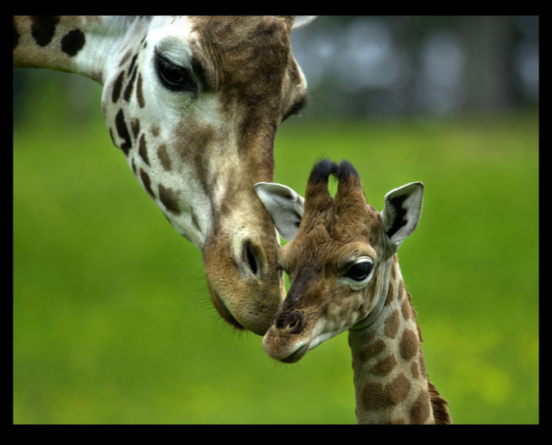 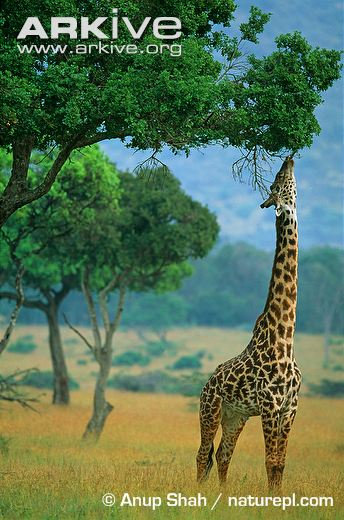 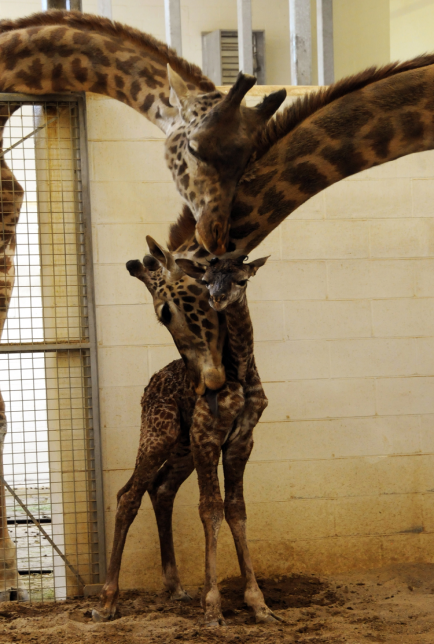 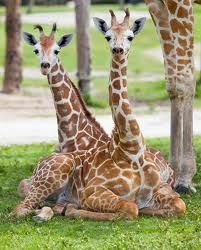 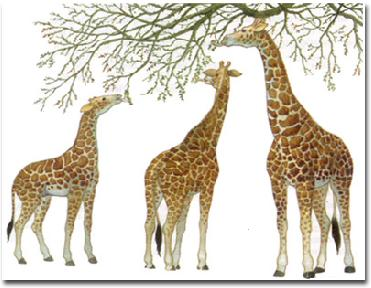 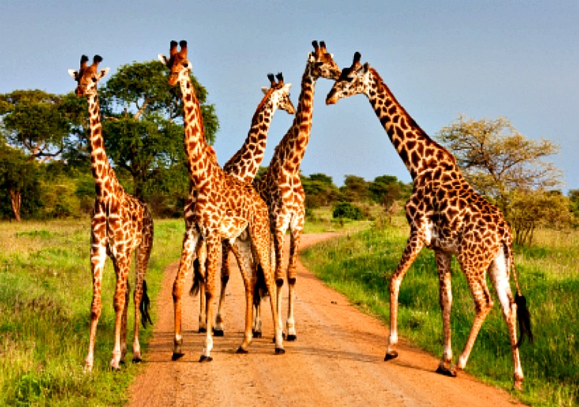 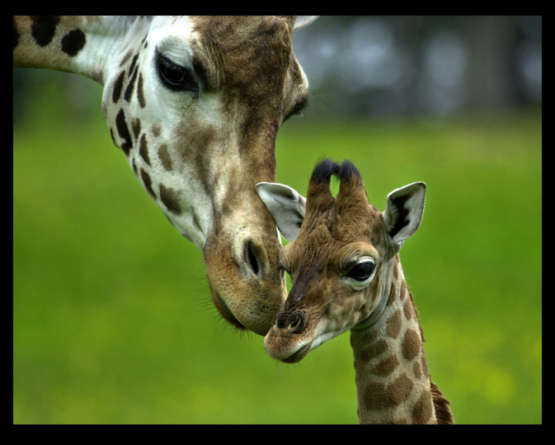 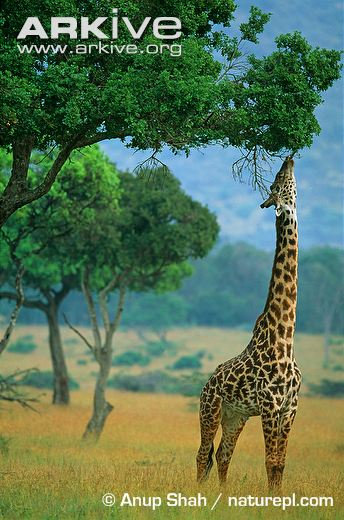 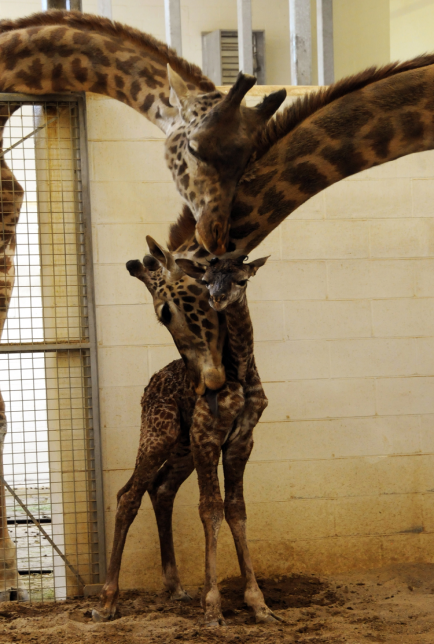 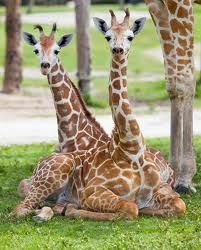 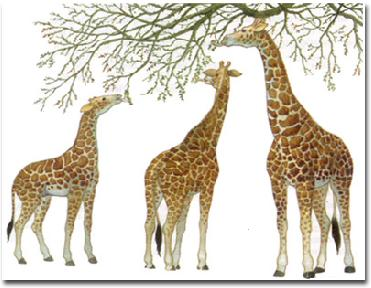 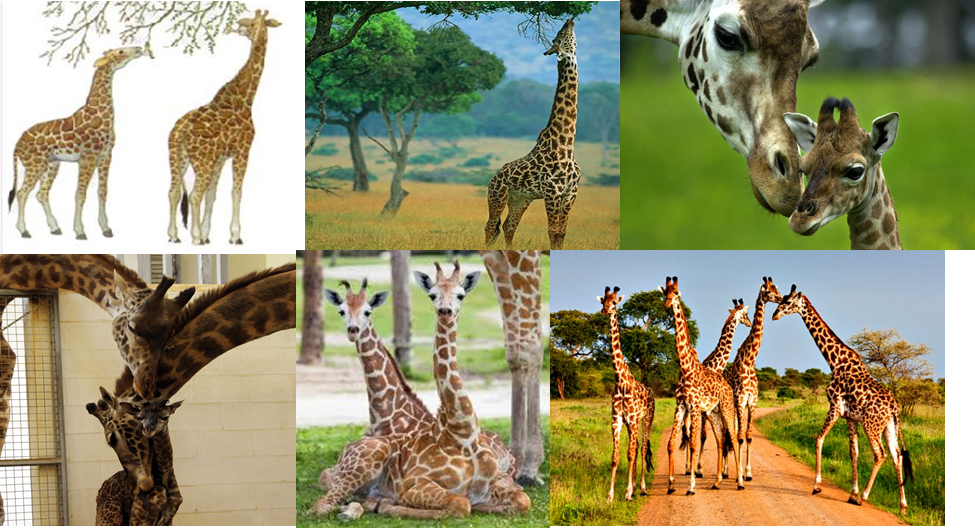 Sub projectLesson titleResources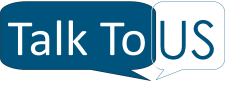 Biological SciencesWhy might polar bears become extinct?Lesson planPowerpointWork bookCartoon strip to put in correct order.Learning objectivesBe able to describe what evolution isBe able to explain the process of natural selection.Be able to explain some of the reasons why extinctions happen.Learning objectivesBe able to describe what evolution isBe able to explain the process of natural selection.Be able to explain some of the reasons why extinctions happen.Learning objectivesBe able to describe what evolution isBe able to explain the process of natural selection.Be able to explain some of the reasons why extinctions happen.Differentiation? Lower ability groups could be given the pictures of giraffes in the correct order and asked to match the words.Lower ability groups could be given simple sentences describing polar bear evolution and asked to draw pictures to illustrate what is happening.Higher ability groups could discuss mutation and the genetics involved in a more in depth way.Higher ability groups could also discuss the environmental issues/ human activity involved in global warming.Differentiation? Lower ability groups could be given the pictures of giraffes in the correct order and asked to match the words.Lower ability groups could be given simple sentences describing polar bear evolution and asked to draw pictures to illustrate what is happening.Higher ability groups could discuss mutation and the genetics involved in a more in depth way.Higher ability groups could also discuss the environmental issues/ human activity involved in global warming.Differentiation? Lower ability groups could be given the pictures of giraffes in the correct order and asked to match the words.Lower ability groups could be given simple sentences describing polar bear evolution and asked to draw pictures to illustrate what is happening.Higher ability groups could discuss mutation and the genetics involved in a more in depth way.Higher ability groups could also discuss the environmental issues/ human activity involved in global warming.ActivityActivityTimingStarter:  Why might polar bears become extinct? (Illicit ideas that polar bears cannot change as quickly as their environment is, it is therefore likely that they will become extinct as unable to find mates or food. Cubs drown etc.).Main:  Discuss the idea that evolution is a theory and share Lamarck theory. Introduce Darwin.Give cartoon strip/ text to describe the action of natural selection in the evolution of giraffes. What is happening? Ask them to put it in the right order.Discuss natural selection briefly and info on brown/polar bears.Ask them to draw their own cartoon strip in their booklets to apply to the evolution of polar bears.Plenary:   Back to original question. Evolution is a slow process and although extinctions happen naturally we are at a point of crisis due to rapid changes in every ecosystem brought about by human activity.Starter:  Why might polar bears become extinct? (Illicit ideas that polar bears cannot change as quickly as their environment is, it is therefore likely that they will become extinct as unable to find mates or food. Cubs drown etc.).Main:  Discuss the idea that evolution is a theory and share Lamarck theory. Introduce Darwin.Give cartoon strip/ text to describe the action of natural selection in the evolution of giraffes. What is happening? Ask them to put it in the right order.Discuss natural selection briefly and info on brown/polar bears.Ask them to draw their own cartoon strip in their booklets to apply to the evolution of polar bears.Plenary:   Back to original question. Evolution is a slow process and although extinctions happen naturally we are at a point of crisis due to rapid changes in every ecosystem brought about by human activity.5/ 10 mins5 mins10 mins5 mins20/ 30 mins5 mins